ООО «ТЕСЛАМАШИНЫ» рады приветствовать Вас!Наш	консорциум – это союз высокотехнологических компаний ООО «Тесламашины», СПбГЭТУ«ЛЭТИ» и ООО «ЗКЭМ», которые создали экономически обоснованный комплекс мероприятий эффективного и безопасного использования энергетических активов.Используемая технология подходит для любого промышленного предприятия и позволяет решить актуальные бизнес-задачи по импортозамещению, энергоэффективности и промышленной цифровизации.Проект: «Внедрение системы мониторинга за ключевыми энергетическими активами».Цели и задачи проекта: Разработка технико-экономического обоснования (ТЭО) внедрения автоматизированной системы интеллектуального мониторинга;Повышения характеристик энергоэффективности;Уменьшение нештатных и аварийных ситуаций (в 2 раза);Снижение факторов зависимости от поставки импортного оборудования и комплектующих;Сокращение затрат на проведение ТО (до 50-60%);Цифровая трансформация предприятия и применение IoT-технологий (промышленный интернет вещей);Повышение производительности ключевых энергетических активов на 25%.Этапы проекта:
Знакомство и дальнейшее взаимодействие с участниками проекта и организация вводного совещания (в ответном письме необходимо отразить вашу заинтересованность в реализации проекта и выслать контактные данные его участников).      2)   Подготовка к реализации проекта:Распоряжение о формировании проектной группы (при необходимости);Подписание соглашения о неразглашении конфиденциальной информации;Подписание контрактных обязательств (при необходимости);Определение ключевых энергетических активов, участвующих в ТЭО; Разработка графика проведения работ по диагностике электрических машин;Установка портативной версии системы мониторинга (ООО «Тесламашины») *;*комплексная диагностика 2-х электродвигателей всего за 199 000 рублей!!!Сбор, оценка и анализ технических и экономических данных:Формирование детального отчета по текущему фактическому состоянию ключевых энергетических активов (ООО «Тесламашины»). **Бесплатно!!!Формирование перечня необходимых ремонтных комплектов (ООО «ЗКЭМ»). **Бесплатно!!!Разработка ТЭО (СПБГУ "ЛЭТИ"). **Бесплатно!!!Итоги:Презентация полученных финансовых прогнозов и технико-экономических результатов.Предложение комплекса мер по достижению стабильной работы на период 2023-2025 гг.**Бесплатно!!!Информация о компании «Тесламашины»Переходите по ссылке на видео (5 минут): https://youtu.be/_KBrkC_U7YMQR код для перехода с помощью телефона: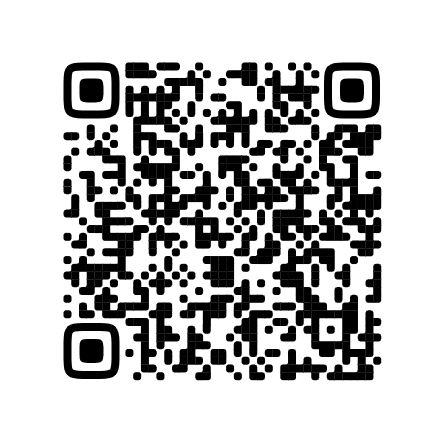 Информация о системе мониторинга:Переходите по ссылке на видео (10 минут): https://youtu.be/x3kDOe-_amYQR код для перехода с помощью телефона: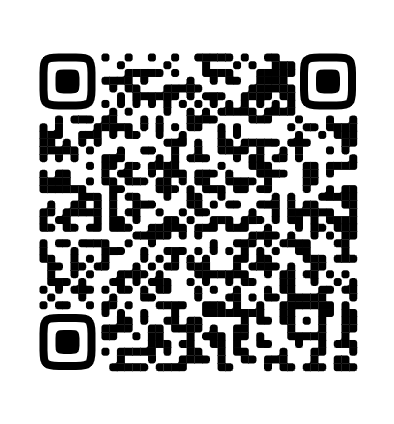 Мы помогаем решать стратегические задачи современными способами!